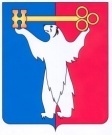 АДМИНИСТРАЦИЯ ГОРОДА НОРИЛЬСКАКРАСНОЯРСКОГО КРАЯРАСПОРЯЖЕНИЕ14.12.2018	                    			 г. Норильск		                                 № 6698О внесении изменений в распоряжение Администрации города Норильска от 15.01.2015 № 65В связи с кадровыми изменениями в Администрации города Норильска,1. Внести в состав Комиссии по оценке последствий принятия решения о реконструкции, модернизации, сдаче в аренду, передаче в безвозмездное пользование, заключении договора аренды и договора безвозмездного пользования, об изменении назначения или о ликвидации объекта социальной инфраструктуры для детей, являющегося муниципальной собственностью, а также о реорганизации или ликвидации муниципальных образовательных организаций и (или) муниципальных организаций, образующих социальную инфраструктуру для детей, утвержденный распоряжением Администрации города Норильска от 15.01.2015 
№ 65 (далее - Комиссия), следующие изменения:1.1. Вывести из состава Комиссии Казакову Ольгу Владимировну;1.2. Ввести в состав Комиссии:- Морозову Наталью Евгеньевну - заместителя начальника управления имущества Администрации города Норильска, в качестве члена Комиссии.2. Опубликовать настоящее распоряжение в газете «Заполярная правда» и разместить его на официальном сайте муниципального образования город Норильск.Глава города Норильска                                                                                Р.В. Ахметчин